ПОСТАНОВЛЕНИЕ	         КАРАР№ 2	                             с.Лекарево                               «12» февраля   2021 г.	Об отмене постановления Исполнительного комитета  Лекаревского сельского поселения Елабужского муниципального района Республики Татарстан от 23 мая 2016 года №12  «Об организации деятельности добровольной пожарной охраны, порядке ее взаимодействия с другими видами пожарной охраны на территории Лекаревского сельского поселения Елабужского муниципального района» В соответствии с Федеральным законом от 06.05.2011 № 100-ФЗ «О добровольной пожарной охране» и рассмотрев протест Елабужского городского прокурора, Исполнительный комитет  Лекаревского сельского поселения Елабужского муниципального района Республики ТатарстанПОСТАНОВЛЯЕТ:1. Постановление Исполнительного комитета  Лекаревского сельского поселения Елабужского муниципального района Республики Татарстан от 23 мая 2016 года №12  «Об организации деятельности добровольной пожарной охраны, порядке ее взаимодействия с другими видами пожарной охраны на территории Лекаревского сельского поселения Елабужского муниципального района» отменить.2. Настоящее постановление подлежит официальному опубликованию.3. Контроль за  исполнением настоящего постановления оставляю за собой.Руководитель                                                                                 Л.И.ЗариповаИСПОЛНИТЕЛЬНЫЙ КОМИТЕТ ЛЕКАРЕВСКОГО СЕЛЬСКОГО ПОСЕЛЕНИЯ ЕЛАБУЖСКОГО МУНИЦИПАЛЬНОГО РАЙОНАРЕСПУБЛИКИ ТАТАРСТАН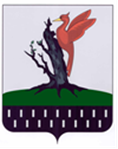 ТАТАРСТАН  РЕСПУБЛИКАСЫ АЛАБУГА  МУНИЦИПАЛЬ РАЙОНЫ ЛЕКАРЕВО АВЫЛ ЖИРЛЕГЕБАШКАРМА            КОМИТЕТЫ